Supplementary figure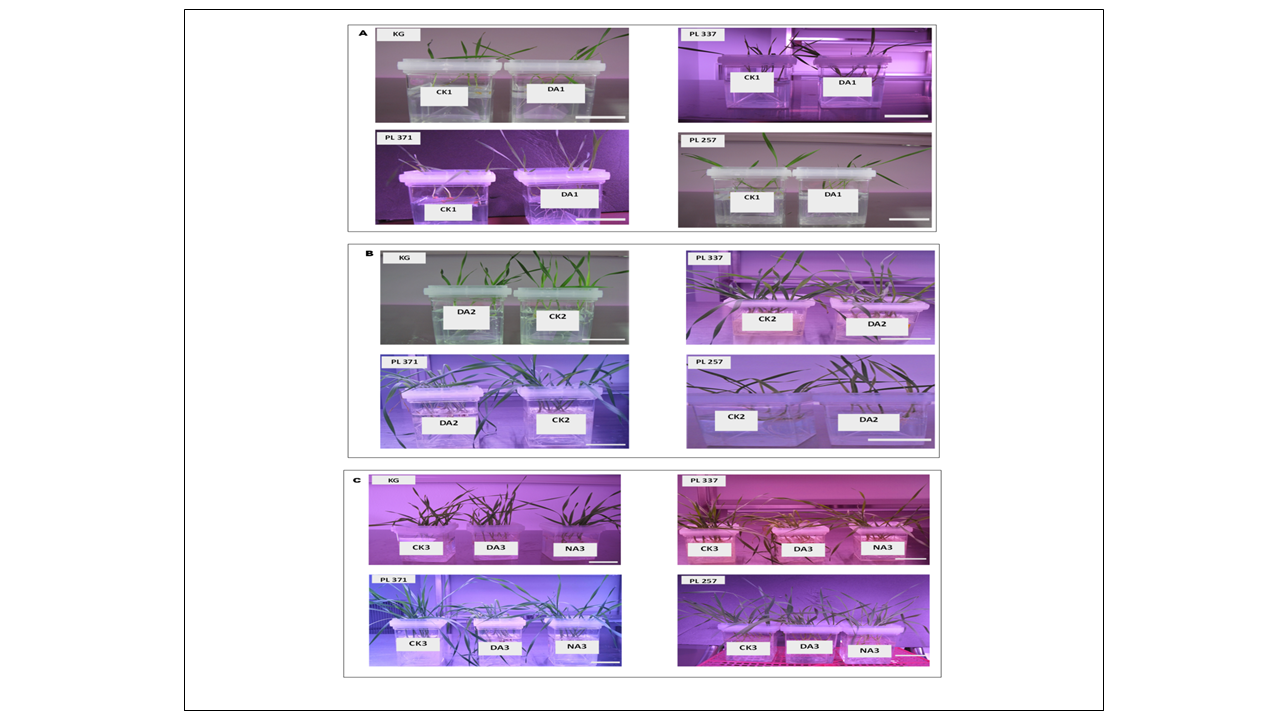 Fig. S1.